A Purchase order….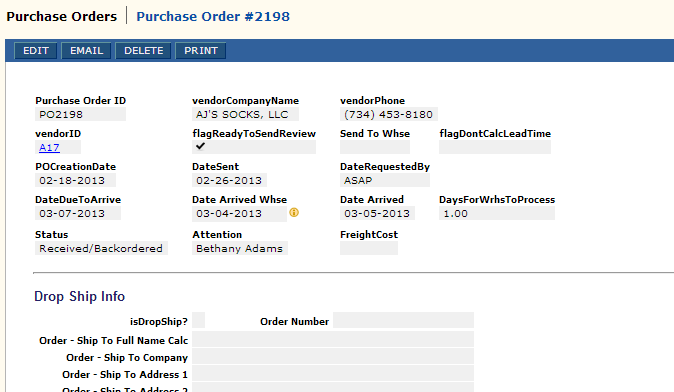 To display it in a form click a url on the form….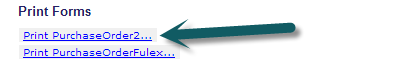 It shows both the current document and any related child records.  It looks like this: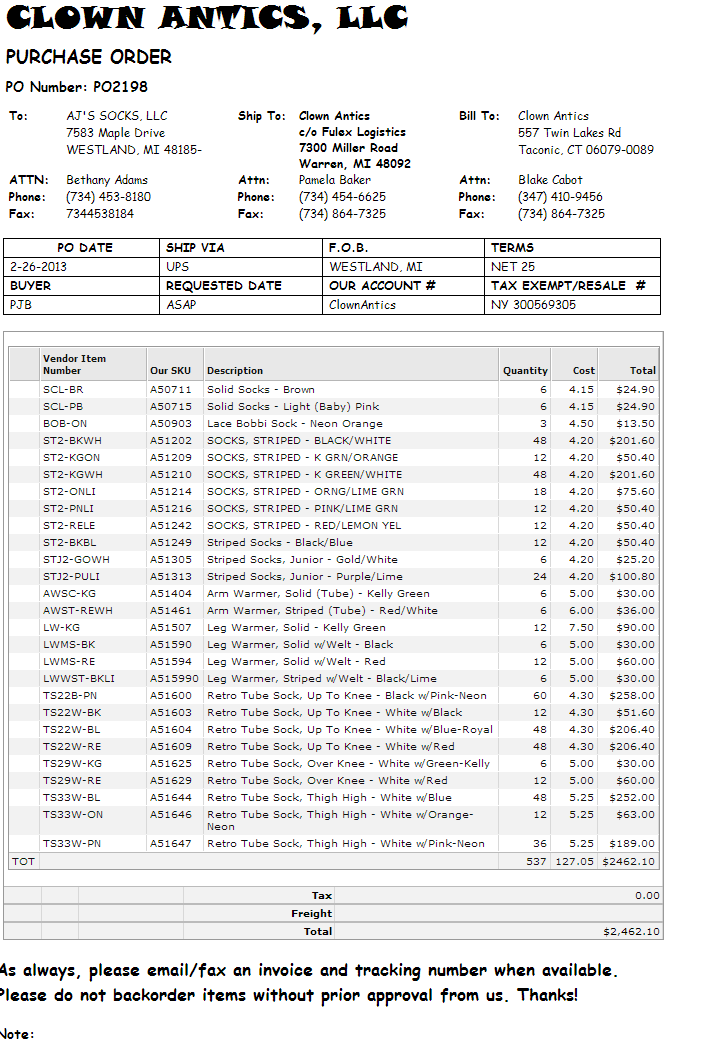 To Edit: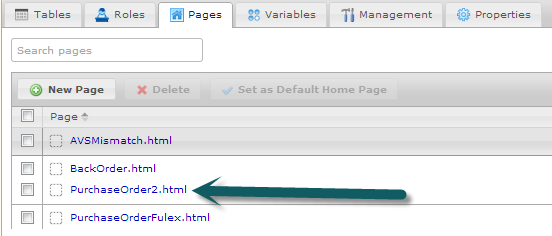 In Quickbase this is created through Word, but it is ultimately html.  I have highlighted in yellow what the field looks like and what the subdocument code looks like.<html><head><meta http-equiv=Content-Type content="text/html; charset=windows-1252"><meta name=Generator content="Microsoft Word 12 (filtered)"><style><!-- /* Font Definitions */ @font-face	{font-family:"Cambria Math";	panose-1:2 4 5 3 5 4 6 3 2 4;}@font-face	{font-family:Calibri;	panose-1:2 15 5 2 2 2 4 3 2 4;}@font-face	{font-family:Verdana;	panose-1:2 11 6 4 3 5 4 4 2 4;}@font-face	{font-family:"Snap ITC";	panose-1:4 4 10 7 6 10 2 2 2 2;}@font-face	{font-family:"Comic Sans MS";	panose-1:3 15 7 2 3 3 2 2 2 4;}@font-face	{font-family:Consolas;	panose-1:2 11 6 9 2 2 4 3 2 4;} /* Style Definitions */ p.MsoNormal, li.MsoNormal, div.MsoNormal	{margin-top:0in;	margin-right:0in;	margin-bottom:10.0pt;	margin-left:0in;	line-height:115%;	font-size:11.0pt;	font-family:"Calibri","sans-serif";}a:link, span.MsoHyperlink	{color:blue;	text-decoration:underline;}a:visited, span.MsoHyperlinkFollowed	{color:purple;	text-decoration:underline;}p.MsoPlainText, li.MsoPlainText, div.MsoPlainText	{mso-style-link:"Plain Text Char1";	margin:0in;	margin-bottom:.0001pt;	font-size:10.0pt;	font-family:Consolas;}span.PlainTextChar	{mso-style-name:"Plain Text Char";	mso-style-link:"Plain Text";	font-family:Consolas;}span.PlainTextChar1	{mso-style-name:"Plain Text Char1";	mso-style-link:"Plain Text";	font-family:Consolas;}.MsoPapDefault	{margin-bottom:10.0pt;	line-height:115%;}@page Section1	{size:8.5in 11.0in;	margin:1.0in 1.25in 1.0in 1.25in;}div.Section1	{page:Section1;}--></style><script language="JavaScript" src="/js/qdbEF.js"></script><link href="https://www.quickbase.com/css/styleEF.css" rel="stylesheet" type="text/css"></head><body onLoad=qdbEF() class=exactforms  lang=EN-US link=blue vlink=purple><!-- Body class and onload attributes modified --><div class=Section1><table class=MsoNormalTable border=0 cellspacing=0 cellpadding=0 style='border-collapse:collapse'> <tr style='height:506.0pt'>  <td width=746 valign=top style='width:559.8pt;padding:0in 5.4pt 0in 5.4pt;  height:506.0pt'>  <p class=MsoNormal style='margin-left:8.1pt'><b><span style='font-size:26.0pt;  line-height:115%;font-family:"Snap ITC"'>CLOWN ANTICS, LLC</span></b></p>  <p class=MsoNormal style='margin-left:8.1pt'><b><span style='font-size:15.0pt;  line-height:115%;font-family:"Comic Sans MS"'>PURCHASE ORDER </span></b></p>  <p class=MsoNormal style='margin-left:8.1pt'><b><span style='font-size:12.0pt;  line-height:115%;font-family:"Comic Sans MS"'>PO Number: ~Purchase Order ID~</span></b></p>  <table class=MsoNormalTable border=0 cellspacing=0 cellpadding=0   style='border-collapse:collapse'>   <tr>    <td width=592 valign=top style='width:443.7pt;padding:0in 5.4pt 0in 5.4pt'>    <table class=MsoNormalTable border=0 cellspacing=0 cellpadding=0 width=749     style='width:561.65pt;border-collapse:collapse'>     <tr>      <td valign=top style='width:30pt;padding:0in 5.4pt 0in 5.4pt'>      <p class=MsoNormal style='margin-bottom:0in;margin-bottom:.0001pt;      line-height:normal'><b><span style='font-size:10.0pt;font-family:"Comic Sans MS"'>To:</span></b></p>      </td>      <td width=192 valign=top style='width:150pt;padding:0in 5.4pt 0in 5.4pt'>      <p class=MsoNormal style='margin-bottom:0in;margin-bottom:.0001pt;      line-height:normal'><span style='font-size:10.0pt;font-family:"Comic Sans MS"'>~vendorCompanyName~</span></p>      <p class=MsoNormal style='margin-bottom:0in;margin-bottom:.0001pt;      line-height:normal'><span style='font-size:10.0pt;font-family:"Comic Sans MS"'>~vendorIDAddress~</span></p>      <p class=MsoNormal style='margin-bottom:0in;margin-bottom:.0001pt;      line-height:normal'><span style='font-size:10.0pt;font-family:"Comic Sans MS"'>~vendorCity~,      ~vendorState~ ~vendorZip~</span></p>      </td>      <td width=79 valign=top style='width:42pt;padding:0in 5.4pt 0in 5.4pt'>      <p class=MsoNormal style='margin-bottom:0in;margin-bottom:.0001pt;      line-height:normal'><b><span style='font-size:10.0pt;font-family:"Comic Sans MS"'>Ship      To:</span></b></p>      </td>      <td width=172 valign=top style='width:140pt;padding:0in 5.4pt 0in 5.4pt'>      <p class=MsoNormal style='margin-bottom:0in;margin-bottom:.0001pt;      line-height:normal'><b><span style='font-size:10.0pt;font-family:"Comic Sans MS"'>Clown      Antics</span></b></p>      <p class=MsoNormal style='margin-bottom:0in;margin-bottom:.0001pt;      line-height:normal'><b><span style='font-size:10.0pt;font-family:"Comic Sans MS"'>c/o      Fulex Logistics</span></b></p>      <p class=MsoNormal style='margin-bottom:0in;margin-bottom:.0001pt;      line-height:normal'><b><span style='font-size:10.0pt;font-family:"Comic Sans MS"'>7300 Miller Road</span></b></p>      <p class=MsoNormal style='margin-bottom:0in;margin-bottom:.0001pt;      line-height:normal'><b><span style='font-size:10.0pt;font-family:"Comic Sans MS"'>Warren, MI 48092</span></b></p>      </td>      <td width=64 valign=top style='width:40pt;padding:0in 5.4pt 0in 5.4pt'>      <p class=MsoNormal style='margin-bottom:0in;margin-bottom:.0001pt;      line-height:normal'><b><span style='font-size:10.0pt;font-family:"Comic Sans MS"'>Bill      To:</span></b></p>      </td>      <td width=177 valign=top style='width:140pt;padding:0in 5.4pt 0in 5.4pt'>      <p class=MsoNormal style='margin-bottom:0in;margin-bottom:.0001pt;      line-height:normal'><span style='font-size:10.0pt;font-family:"Comic Sans MS"'>Clown      Antics</span></p>      <p class=MsoNormal style='margin-bottom:0in;margin-bottom:.0001pt;      line-height:normal'><span style='font-size:10.0pt;font-family:"Comic Sans MS"'>557 Twin Lakes Rd</span></p>      <p class=MsoNormal style='margin-bottom:0in;margin-bottom:.0001pt;      line-height:normal'><span style='font-size:10.0pt;font-family:"Comic Sans MS"'>Taconic, CT 06079-0089</span></p>      </td>     </tr>     <tr>      <td valign=top style='width:30pt;padding:0in 5.4pt 0in 5.4pt'>      <p class=MsoNormal style='margin-bottom:0in;margin-bottom:.0001pt;      line-height:normal'><b><span style='font-size:10.0pt;font-family:"Comic Sans MS"'>ATTN:&nbsp;      </span></b></p>      </td>      <td width=192 valign=top style='width:150pt;padding:0in 5.4pt 0in 5.4pt'>      <p class=MsoNormal style='margin-bottom:0in;margin-bottom:.0001pt;      line-height:normal'><span style='font-size:10.0pt;font-family:"Comic Sans MS"'>~Attention~</span></p>      </td>      <td width=79 valign=top style='width:42pt;padding:0in 5.4pt 0in 5.4pt'>      <p class=MsoNormal style='margin-bottom:0in;margin-bottom:.0001pt;      line-height:normal'><b><span style='font-size:10.0pt;font-family:"Comic Sans MS"'>Attn:</span></b></p>      </td>      <td width=172 valign=top style='width:140pt;padding:0in 5.4pt 0in 5.4pt'>      <p class=MsoNormal style='margin-bottom:0in;margin-bottom:.0001pt;      line-height:normal'><span style='font-size:10.0pt;font-family:"Comic Sans MS"'>Pamela      Baker</span></p>      </td>      <td width=64 valign=top style='width:40pt;padding:0in 5.4pt 0in 5.4pt'>      <p class=MsoNormal style='margin-bottom:0in;margin-bottom:.0001pt;      line-height:normal'><b><span style='font-size:10.0pt;font-family:"Comic Sans MS"'>Attn:</span></b></p>      </td>      <td width=177 valign=top style='width:140pt;padding:0in 5.4pt 0in 5.4pt'>      <p class=MsoNormal style='margin-bottom:0in;margin-bottom:.0001pt;      line-height:normal'><span style='font-size:10.0pt;font-family:"Comic Sans MS"'>Blake      Cabot</span></p>      </td>     </tr>     <tr>      <td valign=top style='width:30pt;padding:0in 5.4pt 0in 5.4pt'>      <p class=MsoNormal style='margin-bottom:0in;margin-bottom:.0001pt;      line-height:normal'><b><span style='font-size:10.0pt;font-family:"Comic Sans MS"'>Phone:</span></b></p>      </td>      <td width=192 valign=top style='width:150pt;padding:0in 5.4pt 0in 5.4pt'>      <p class=MsoNormal style='margin-bottom:0in;margin-bottom:.0001pt;      line-height:normal'><span style='font-size:10.0pt;font-family:"Comic Sans MS"'>~vendorPhone~</span></p>      </td>      <td width=79 valign=top style='width:42pt;padding:0in 5.4pt 0in 5.4pt'>      <p class=MsoNormal style='margin-bottom:0in;margin-bottom:.0001pt;      line-height:normal'><b><span style='font-size:10.0pt;font-family:"Comic Sans MS"'>Phone:</span></b></p>      </td>      <td width=172 valign=top style='width:140pt;padding:0in 5.4pt 0in 5.4pt'>      <p class=MsoNormal style='margin-bottom:0in;margin-bottom:.0001pt;      line-height:normal'><span style='font-size:10.0pt;font-family:"Comic Sans MS"'>(734)      454-6625</span></p>      </td>      <td width=64 valign=top style='width:40pt;padding:0in 5.4pt 0in 5.4pt'>      <p class=MsoNormal style='margin-bottom:0in;margin-bottom:.0001pt;      line-height:normal'><b><span style='font-size:10.0pt;font-family:"Comic Sans MS"'>Phone:</span></b></p>      </td>      <td width=177 valign=top style='width:140pt;padding:0in 5.4pt 0in 5.4pt'>      <p class=MsoNormal style='margin-bottom:0in;margin-bottom:.0001pt;      line-height:normal'><span style='font-size:10.0pt;font-family:"Comic Sans MS"'>(347)      410-9456</span></p>      </td>     </tr>     <tr>      <td valign=top style='width:30pt;padding:0in 5.4pt 0in 5.4pt'>      <p class=MsoNormal style='margin-bottom:0in;margin-bottom:.0001pt;      line-height:normal'><b><span style='font-size:10.0pt;font-family:"Comic Sans MS"'>Fax:</span></b></p>      </td>      <td width=192 valign=top style='width:150pt;padding:0in 5.4pt 0in 5.4pt'>      <p class=MsoNormal style='margin-bottom:0in;margin-bottom:.0001pt;      line-height:normal'><span style='font-size:10.0pt;font-family:"Comic Sans MS"'>~vendorFax~</span></p>      </td>      <td width=79 valign=top style='width:42pt;padding:0in 5.4pt 0in 5.4pt'>      <p class=MsoNormal style='margin-bottom:0in;margin-bottom:.0001pt;      line-height:normal'><b><span style='font-size:10.0pt;font-family:"Comic Sans MS"'>Fax:</span></b></p>      </td>      <td width=172 valign=top style='width:140pt;padding:0in 5.4pt 0in 5.4pt'>      <p class=MsoNormal style='margin-bottom:0in;margin-bottom:.0001pt;      line-height:normal'><span style='font-size:10.0pt;font-family:"Comic Sans MS"'>(734)      864-7325</span></p>      </td>      <td width=64 valign=top style='width:40pt;padding:0in 5.4pt 0in 5.4pt'>      <p class=MsoNormal style='margin-bottom:0in;margin-bottom:.0001pt;      line-height:normal'><b><span style='font-size:10.0pt;font-family:"Comic Sans MS"'>Fax:</span></b></p>      </td>      <td width=177 valign=top style='width:140pt;padding:0in 5.4pt 0in 5.4pt'>      <p class=MsoNormal style='margin-bottom:0in;margin-bottom:.0001pt;      line-height:normal'><span style='font-size:10.0pt;font-family:"Comic Sans MS"'>(734)      864-7325</span></p>      </td>     </tr>    </table>    <p class=MsoNormal style='margin-bottom:0in;margin-bottom:.0001pt;    line-height:normal'><b><span style='font-size:10.0pt;font-family:"Comic Sans MS";    color:black'>&nbsp;</span></b></p>    <table class=MsoNormalTable border=0 cellspacing=0 cellpadding=0 width=735     style='width:551.3pt;border-collapse:collapse'>     <tr style='height:15.65pt'>      <td width=181 valign=top style='width:135.85pt;border:solid windowtext 1.0pt;      padding:0in 5.4pt 0in 5.4pt;height:15.65pt'>      <p class=MsoNormal style='margin-bottom:0in;margin-bottom:.0001pt;      line-height:normal'><span style='font-size:10.0pt;font-family:"Comic Sans MS"'>&nbsp;&nbsp;&nbsp;&nbsp;&nbsp;&nbsp;&nbsp;&nbsp;&nbsp;&nbsp;&nbsp;      <b>PO DATE</b></span></p>      </td>      <td width=181 valign=top style='width:135.85pt;border:solid windowtext 1.0pt;      border-left:none;padding:0in 5.4pt 0in 5.4pt;height:15.65pt'>      <p class=MsoNormal style='margin-bottom:0in;margin-bottom:.0001pt;      line-height:normal'><b><span style='font-size:10.0pt;font-family:"Comic Sans MS"'>SHIP      VIA</span></b></p>      </td>      <td width=181 valign=top style='width:135.85pt;border:solid windowtext 1.0pt;      border-left:none;padding:0in 5.4pt 0in 5.4pt;height:15.65pt'>      <p class=MsoNormal style='margin-bottom:0in;margin-bottom:.0001pt;      line-height:normal'><b><span style='font-size:10.0pt;font-family:"Comic Sans MS"'>F.O.B.</span></b></p>      </td>      <td width=192 valign=top style='width:143.75pt;border:solid windowtext 1.0pt;      border-left:none;padding:0in 5.4pt 0in 5.4pt;height:15.65pt'>      <p class=MsoNormal style='margin-bottom:0in;margin-bottom:.0001pt;      line-height:normal'><b><span style='font-size:10.0pt;font-family:"Comic Sans MS"'>TERMS</span></b></p>      </td>     </tr>     <tr style='height:15.65pt'>      <td width=181 valign=top style='width:135.85pt;border:solid windowtext 1.0pt;      border-top:none;padding:0in 5.4pt 0in 5.4pt;height:15.65pt'>      <p class=MsoNormal style='margin-bottom:0in;margin-bottom:.0001pt;      line-height:normal'><span style='font-size:10.0pt;font-family:"Comic Sans MS"'>~DateSent~</span></p>      </td>      <td width=181 valign=top style='width:135.85pt;border-top:none;      border-left:none;border-bottom:solid windowtext 1.0pt;border-right:solid windowtext 1.0pt;      padding:0in 5.4pt 0in 5.4pt;height:15.65pt'>      <p class=MsoNormal style='margin-bottom:0in;margin-bottom:.0001pt;      line-height:normal'><span style='font-size:10.0pt;font-family:"Comic Sans MS"'>~</span>ShipVia<span      style='font-size:10.0pt;font-family:"Comic Sans MS"'>~</span></p>      </td>      <td width=181 valign=top style='width:135.85pt;border-top:none;      border-left:none;border-bottom:solid windowtext 1.0pt;border-right:solid windowtext 1.0pt;      padding:0in 5.4pt 0in 5.4pt;height:15.65pt'>      <p class=MsoNormal style='margin-bottom:0in;margin-bottom:.0001pt;      line-height:normal'><span style='font-size:10.0pt;font-family:"Comic Sans MS"'>~vendorFOB~</span></p>      </td>      <td width=192 valign=top style='width:143.75pt;border-top:none;      border-left:none;border-bottom:solid windowtext 1.0pt;border-right:solid windowtext 1.0pt;      padding:0in 5.4pt 0in 5.4pt;height:15.65pt'>      <p class=MsoNormal style='margin-bottom:0in;margin-bottom:.0001pt;      line-height:normal'><span style='font-size:10.0pt;font-family:"Comic Sans MS"'>~vendorTerms~</span></p>      </td>     </tr>     <tr style='height:16.15pt'>      <td width=181 valign=top style='width:135.85pt;border:solid windowtext 1.0pt;      border-top:none;padding:0in 5.4pt 0in 5.4pt;height:16.15pt'>      <p class=MsoNormal style='margin-bottom:0in;margin-bottom:.0001pt;      line-height:normal'><b><span style='font-size:10.0pt;font-family:"Comic Sans MS"'>BUYER</span></b></p>      </td>      <td width=181 valign=top style='width:135.85pt;border-top:none;      border-left:none;border-bottom:solid windowtext 1.0pt;border-right:solid windowtext 1.0pt;      padding:0in 5.4pt 0in 5.4pt;height:16.15pt'>      <p class=MsoNormal style='margin-bottom:0in;margin-bottom:.0001pt;      line-height:normal'><b><span style='font-size:10.0pt;font-family:"Comic Sans MS"'>REQUESTED      DATE</span></b></p>      </td>      <td width=181 valign=top style='width:135.85pt;border-top:none;      border-left:none;border-bottom:solid windowtext 1.0pt;border-right:solid windowtext 1.0pt;      padding:0in 5.4pt 0in 5.4pt;height:16.15pt'>      <p class=MsoNormal style='margin-bottom:0in;margin-bottom:.0001pt;      line-height:normal'><b><span style='font-size:10.0pt;font-family:"Comic Sans MS"'>OUR      ACCOUNT #</span></b></p>      </td>      <td width=192 valign=top style='width:143.75pt;border-top:none;      border-left:none;border-bottom:solid windowtext 1.0pt;border-right:solid windowtext 1.0pt;      padding:0in 5.4pt 0in 5.4pt;height:16.15pt'>      <p class=MsoNormal style='margin-bottom:0in;margin-bottom:.0001pt;      line-height:normal'><b><span style='font-size:10.0pt;font-family:"Comic Sans MS"'>TAX      EXEMPT/RESALE&nbsp; #</span></b></p>      </td>     </tr>     <tr style='height:15.65pt'>      <td width=181 valign=top style='width:135.85pt;border:solid windowtext 1.0pt;      border-top:none;padding:0in 5.4pt 0in 5.4pt;height:15.65pt'>      <p class=MsoNormal style='margin-bottom:0in;margin-bottom:.0001pt;      line-height:normal'><span style='font-size:10.0pt;font-family:"Comic Sans MS"'>PJB</span></p>      </td>      <td width=181 valign=top style='width:135.85pt;border-top:none;      border-left:none;border-bottom:solid windowtext 1.0pt;border-right:solid windowtext 1.0pt;      padding:0in 5.4pt 0in 5.4pt;height:15.65pt'>      <p class=MsoNormal style='margin-bottom:0in;margin-bottom:.0001pt;      line-height:normal'><span style='font-size:10.0pt;font-family:"Comic Sans MS"'>~DateRequestedBy~</span></p>      </td>      <td width=181 valign=top style='width:135.85pt;border-top:none;      border-left:none;border-bottom:solid windowtext 1.0pt;border-right:solid windowtext 1.0pt;      padding:0in 5.4pt 0in 5.4pt;height:15.65pt'>      <p class=MsoNormal style='margin-bottom:0in;margin-bottom:.0001pt;      line-height:normal'><span style='font-size:10.0pt;font-family:"Comic Sans MS"'>~vendorOurAccountNum~</span></p>      </td>      <td width=192 valign=top style='width:143.75pt;border-top:none;      border-left:none;border-bottom:solid windowtext 1.0pt;border-right:solid windowtext 1.0pt;      padding:0in 5.4pt 0in 5.4pt;height:15.65pt'>      <p class=MsoNormal style='margin-bottom:0in;margin-bottom:.0001pt;      line-height:normal'><span style='font-size:10.0pt;font-family:"Comic Sans MS"'>NY      300569305</span></p>      </td>     </tr>    </table>    <p class=MsoNormal style='margin-bottom:0in;margin-bottom:.0001pt;    line-height:normal'><b><span style='font-size:10.0pt;font-family:"Comic Sans MS";    color:black'>&nbsp;&nbsp;&nbsp;&nbsp;&nbsp;&nbsp;&nbsp; </span></b></p>    <table class=MsoNormalTable border=1 cellspacing=0 cellpadding=0 width=735     style='width:551.3pt;background:white;border:solid #999999 1.0pt'>     <tr style='height:34.5pt'>      <td width="100%" colspan=7 valign=top style='width:100.0%;border:none;      border-right:solid #D8D8D8 1.0pt;padding:2.25pt 3.0pt 2.25pt 3.0pt;      height:34.5pt'>      <p class=MsoNormal align=center style='text-align:center'><span      style='font-size:10.0pt;line-height:115%;font-family:"Arial","sans-serif"'>~=qdb.GetURL(&quot;bemrajxpg&quot;,&quot;API_GenResultsTable^query={'15'.EX.'&quot;+field[&quot;RecordID&quot;]+&quot;'}^clist=29.32.30.11.6.37.31^options=nvw.ned.phd.nfg.sortorder-A^slist=8&quot;);~</span></p>      </td>     </tr>     <tr>      <td valign=top style='border-top:solid #BBBBBB 1.0pt;border-left:none;      border-bottom:solid #BBBBBB 1.0pt;border-right:solid #D8D8D8 1.0pt;      background:#F2F2F2;padding:2.25pt 3.0pt 2.25pt 3.0pt'>      <p class=MsoNormal style='margin-bottom:0in;margin-bottom:.0001pt;      line-height:normal'><span style='font-size:8.5pt;font-family:"Verdana","sans-serif";      color:#111111'>&nbsp;</span></p>      </td>      <td nowrap valign=top style='border-top:solid #BBBBBB 1.0pt;border-left:      none;border-bottom:solid #BBBBBB 1.0pt;border-right:solid #D8D8D8 1.0pt;      background:#F2F2F2;padding:2.25pt 3.0pt 2.25pt 3.0pt'>      <p class=MsoNormal align=right style='margin-bottom:0in;margin-bottom:      .0001pt;text-align:right;line-height:normal'><span style='font-size:8.5pt;      font-family:"Verdana","sans-serif";color:#111111'>&nbsp;</span></p>      </td>      <td valign=top style='border-top:solid #BBBBBB 1.0pt;border-left:none;      border-bottom:solid #BBBBBB 1.0pt;border-right:none;background:#F2F2F2;      padding:2.25pt 3.0pt 2.25pt 3.0pt'>      <p class=MsoNormal style='margin-bottom:0in;margin-bottom:.0001pt;      line-height:normal'><span style='font-size:8.5pt;font-family:"Verdana","sans-serif";      color:#111111'>&nbsp;</span></p>      </td>      <td valign=top style='border-top:solid #BBBBBB 1.0pt;border-left:none;      border-bottom:solid #BBBBBB 1.0pt;border-right:none;background:#F2F2F2;      padding:2.25pt 3.0pt 2.25pt 3.0pt'>      <p class=MsoNormal style='margin-bottom:0in;margin-bottom:.0001pt;      line-height:normal'><span style='font-size:8.5pt;font-family:"Verdana","sans-serif";      color:#111111'>&nbsp;</span></p>      </td>      <td valign=top style='border-top:solid #BBBBBB 1.0pt;border-left:none;      border-bottom:solid #BBBBBB 1.0pt;border-right:solid #D8D8D8 1.0pt;      background:#F2F2F2;padding:2.25pt 3.0pt 2.25pt 3.0pt'>      <p class=MsoNormal style='margin-bottom:0in;margin-bottom:.0001pt;      line-height:normal'><span style='font-size:8.5pt;font-family:"Verdana","sans-serif";      color:#111111'>&nbsp;</span></p>      </td>      <td nowrap valign=top style='border-top:solid #BBBBBB 1.0pt;border-left:      none;border-bottom:solid #BBBBBB 1.0pt;border-right:solid #D8D8D8 1.0pt;      background:#F2F2F2;padding:2.25pt 3.0pt 2.25pt 3.0pt'>      <p class=MsoNormal align=right style='margin-bottom:0in;margin-bottom:      .0001pt;text-align:right;line-height:normal'><b><span style='font-size:      8.5pt;font-family:"Verdana","sans-serif"'>Tax</span></b></p>      </td>      <td width="49%" nowrap valign=top style='width:49.78%;border-top:solid #BBBBBB 1.0pt;      border-left:none;border-bottom:solid #BBBBBB 1.0pt;border-right:solid #D8D8D8 1.0pt;      background:#F2F2F2;padding:2.25pt 3.0pt 2.25pt 3.0pt'>      <p class=MsoNormal align=right style='margin-bottom:0in;margin-bottom:      .0001pt;text-align:right;line-height:normal'><span style='font-size:8.5pt;      font-family:"Verdana","sans-serif"'>0.00</span></p>      </td>     </tr>     <tr>      <td valign=top style='border-top:solid #BBBBBB 1.0pt;border-left:none;      border-bottom:solid #BBBBBB 1.0pt;border-right:solid #D8D8D8 1.0pt;      background:#F2F2F2;padding:2.25pt 3.0pt 2.25pt 3.0pt'>      <p class=MsoNormal style='margin-bottom:0in;margin-bottom:.0001pt;      line-height:normal'><span style='font-size:8.5pt;font-family:"Verdana","sans-serif";      color:#111111'>&nbsp;</span></p>      </td>      <td nowrap valign=top style='border-top:solid #BBBBBB 1.0pt;border-left:      none;border-bottom:solid #BBBBBB 1.0pt;border-right:solid #D8D8D8 1.0pt;      background:#F2F2F2;padding:2.25pt 3.0pt 2.25pt 3.0pt'>      <p class=MsoNormal align=right style='margin-bottom:0in;margin-bottom:      .0001pt;text-align:right;line-height:normal'><span style='font-size:8.5pt;      font-family:"Verdana","sans-serif";color:#111111'>&nbsp;</span></p>      </td>      <td valign=top style='border-top:solid #BBBBBB 1.0pt;border-left:none;      border-bottom:solid #BBBBBB 1.0pt;border-right:none;background:#F2F2F2;      padding:2.25pt 3.0pt 2.25pt 3.0pt'>      <p class=MsoNormal style='margin-bottom:0in;margin-bottom:.0001pt;      line-height:normal'><span style='font-size:8.5pt;font-family:"Verdana","sans-serif";      color:#111111'>&nbsp;</span></p>      </td>      <td valign=top style='border-top:solid #BBBBBB 1.0pt;border-left:none;      border-bottom:solid #BBBBBB 1.0pt;border-right:none;background:#F2F2F2;      padding:2.25pt 3.0pt 2.25pt 3.0pt'>      <p class=MsoNormal style='margin-bottom:0in;margin-bottom:.0001pt;      line-height:normal'><span style='font-size:8.5pt;font-family:"Verdana","sans-serif";      color:#111111'>&nbsp;</span></p>      </td>      <td valign=top style='border-top:solid #BBBBBB 1.0pt;border-left:none;      border-bottom:solid #BBBBBB 1.0pt;border-right:solid #D8D8D8 1.0pt;      background:#F2F2F2;padding:2.25pt 3.0pt 2.25pt 3.0pt'>      <p class=MsoNormal style='margin-bottom:0in;margin-bottom:.0001pt;      line-height:normal'><span style='font-size:8.5pt;font-family:"Verdana","sans-serif";      color:#111111'>&nbsp;</span></p>      </td>      <td nowrap valign=top style='border-top:solid #BBBBBB 1.0pt;border-left:      none;border-bottom:solid #BBBBBB 1.0pt;border-right:solid #D8D8D8 1.0pt;      background:#F2F2F2;padding:2.25pt 3.0pt 2.25pt 3.0pt'>      <p class=MsoNormal align=right style='margin-bottom:0in;margin-bottom:      .0001pt;text-align:right;line-height:normal'><b><span style='font-size:      8.5pt;font-family:"Verdana","sans-serif"'>Freight</span></b></p>      </td>      <td width="49%" nowrap valign=top style='width:49.78%;border-top:solid #BBBBBB 1.0pt;      border-left:none;border-bottom:solid #BBBBBB 1.0pt;border-right:solid #D8D8D8 1.0pt;      background:#F2F2F2;padding:2.25pt 3.0pt 2.25pt 3.0pt'>      <p class=MsoNormal align=right style='margin-bottom:0in;margin-bottom:      .0001pt;text-align:right;line-height:normal'><span style='font-size:8.5pt;      font-family:"Verdana","sans-serif"'>~FreightCost~</span></p>      </td>     </tr>     <tr>      <td valign=top style='border-top:solid #BBBBBB 1.0pt;border-left:none;      border-bottom:none;border-right:solid #D8D8D8 1.0pt;background:#F2F2F2;      padding:2.25pt 3.0pt 2.25pt 3.0pt'>      <p class=MsoNormal style='margin-bottom:0in;margin-bottom:.0001pt;      line-height:normal'><span style='font-size:8.5pt;font-family:"Verdana","sans-serif";      color:#111111'>&nbsp;</span></p>      </td>      <td nowrap valign=top style='border-top:solid #BBBBBB 1.0pt;border-left:      none;border-bottom:none;border-right:solid #D8D8D8 1.0pt;background:#F2F2F2;      padding:2.25pt 3.0pt 2.25pt 3.0pt'>      <p class=MsoNormal align=right style='margin-bottom:0in;margin-bottom:      .0001pt;text-align:right;line-height:normal'><span style='font-size:8.5pt;      font-family:"Verdana","sans-serif";color:#111111'>&nbsp;</span></p>      </td>      <td valign=top style='border:none;border-top:solid #BBBBBB 1.0pt;      background:#F2F2F2;padding:2.25pt 3.0pt 2.25pt 3.0pt'>      <p class=MsoNormal style='margin-bottom:0in;margin-bottom:.0001pt;      line-height:normal'><span style='font-size:8.5pt;font-family:"Verdana","sans-serif";      color:#111111'>&nbsp;</span></p>      </td>      <td valign=top style='border:none;border-top:solid #BBBBBB 1.0pt;      background:#F2F2F2;padding:2.25pt 3.0pt 2.25pt 3.0pt'>      <p class=MsoNormal style='margin-bottom:0in;margin-bottom:.0001pt;      line-height:normal'><span style='font-size:8.5pt;font-family:"Verdana","sans-serif";      color:#111111'>&nbsp;</span></p>      </td>      <td valign=top style='border-top:solid #BBBBBB 1.0pt;border-left:none;      border-bottom:none;border-right:solid #D8D8D8 1.0pt;background:#F2F2F2;      padding:2.25pt 3.0pt 2.25pt 3.0pt'>      <p class=MsoNormal style='margin-bottom:0in;margin-bottom:.0001pt;      line-height:normal'><span style='font-size:8.5pt;font-family:"Verdana","sans-serif";      color:#111111'>&nbsp;</span></p>      </td>      <td nowrap valign=top style='border-top:solid #BBBBBB 1.0pt;border-left:      none;border-bottom:none;border-right:solid #D8D8D8 1.0pt;background:#F2F2F2;      padding:2.25pt 3.0pt 2.25pt 3.0pt'>      <p class=MsoNormal align=right style='margin-bottom:0in;margin-bottom:      .0001pt;text-align:right;line-height:normal'><b><span style='font-size:      8.5pt;font-family:"Verdana","sans-serif"'>Total</span></b></p>      </td>      <td width="49%" nowrap valign=top style='width:49.78%;border-top:solid #BBBBBB 1.0pt;      border-left:none;border-bottom:none;border-right:solid #D8D8D8 1.0pt;      background:#F2F2F2;padding:2.25pt 3.0pt 2.25pt 3.0pt'>      <p class=MsoNormal align=right style='margin-bottom:0in;margin-bottom:      .0001pt;text-align:right;line-height:normal'><span style='font-size:8.5pt;      font-family:"Verdana","sans-serif"'>~TotalCost~</span></p>      </td>     </tr>    </table>    </td>    <td width=334 valign=top style='width:250.8pt;padding:0in 5.4pt 0in 5.4pt'>    <p class=MsoNormal style='margin-bottom:0in;margin-bottom:.0001pt;    line-height:normal'><b><span style='font-size:10.0pt;font-family:"Comic Sans MS";    color:black'>&nbsp;&nbsp;&nbsp;&nbsp;&nbsp;&nbsp;&nbsp; </span></b></p>    <p class=MsoNormal style='margin-bottom:0in;margin-bottom:.0001pt;    line-height:normal'>&nbsp;</p>    </td>   </tr>  </table>  <br><p class=MsoNormal style='margin-bottom:0in;margin-bottom:.0001pt;    line-height:normal'><b><span style='font-size:14.0pt;font-family:"Comic Sans MS"'>    As always, please email/fax an invoice and tracking number when available. <br>Please do not backorder     items without prior approval from us. Thanks!&nbsp;</span></b></p><br>  <p class=MsoNormal style='margin-bottom:0in;margin-bottom:.0001pt;line-height:  normal'><b><span style='font-size:12.0pt;font-family:"Comic Sans MS"'>Note: ~</span></b><a  href="https://www.quickbase.com/db/bemrae8af?act=mf&amp;fid=103&amp;chain=1">CommentsOnPo</a>~</p>  <p class=MsoNormal style='margin-bottom:0in;margin-bottom:.0001pt;line-height:  normal'>&nbsp;</p>  <p>&nbsp;</p></div></body></html>